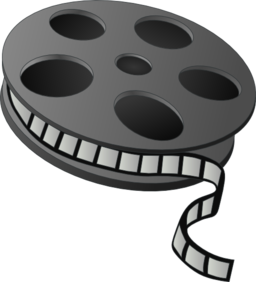 BUT D’APPRENTISSAGE:  Vous allez créer une nouvelle bande-annonce pour un film original. Imaginez que vous êtes le réalisateur d’un film où vous traitez le sujet des légendes urbaines. Vous devez présenter le film et les personnages en employant des pronoms et le vocabulaire que nous avons vus en classe. (voir l’exemplaire)Servez-vous du programme iMovie et choisissez de faire une TRAILER. Vous devez vous filmer et compléter le schéma donné avec les descriptions spécifiques. Utilisez un minimum de trois (3) pronoms différents, trois (3) mots de vocabulaire, et un (1) ce qui/ce que/ce dont dans votre bande-annonce. Consultez vos notes  et le tableau de verbes irréguliers dans la section Grammaire. Vous aurez deux périodes en classe avec les iPad. Si vous avez le programme sur votre téléphone, vous pouvez utiliser cela si vous le préférez. Soyez créatifs et originaux, mais faites bien attention à la grammaire ! C’est ça, le but du projet !!Grille d’évaluation :				  Commentaires :NoteContenu de la bande-annonceContenu de la bande-annonceContenu de la bande-annonceContenu de la bande-annonce/K2/K5/K2/K1Required Elements: your bande-annonce must contain at least these elements:All text en français 　Use of a minimum of trois pronoms, trois (3) mots de vocab, un (1) ce qui/ce que/ce dontUse of original and appropriate videoappearance of each group member onceRequired Elements: your bande-annonce must contain at least these elements:All text en français 　Use of a minimum of trois pronoms, trois (3) mots de vocab, un (1) ce qui/ce que/ce dontUse of original and appropriate videoappearance of each group member onceRequired Elements: your bande-annonce must contain at least these elements:All text en français 　Use of a minimum of trois pronoms, trois (3) mots de vocab, un (1) ce qui/ce que/ce dontUse of original and appropriate videoappearance of each group member onceRequired Elements: your bande-annonce must contain at least these elements:All text en français 　Use of a minimum of trois pronoms, trois (3) mots de vocab, un (1) ce qui/ce que/ce dontUse of original and appropriate videoappearance of each group member once/A5/A5Written LanguageSyntax (Grammar): above components are used correctlyOrthographic Control (Spelling): words are spelled correctlyWritten LanguageSyntax (Grammar): above components are used correctlyOrthographic Control (Spelling): words are spelled correctlyWritten LanguageSyntax (Grammar): above components are used correctlyOrthographic Control (Spelling): words are spelled correctlyWritten LanguageSyntax (Grammar): above components are used correctlyOrthographic Control (Spelling): words are spelled correctly/C5/C5CommunicationTrailer is effective in enticing spectators to view filmComplexityRange: varying words and structures are used throughoutCommunicationTrailer is effective in enticing spectators to view filmComplexityRange: varying words and structures are used throughoutCommunicationTrailer is effective in enticing spectators to view filmComplexityRange: varying words and structures are used throughoutCommunicationTrailer is effective in enticing spectators to view filmComplexityRange: varying words and structures are used throughout/T3/T3/T45)  Effort and CreativityVideos are professional looking Actors are effectiveEffort and care are evident5)  Effort and CreativityVideos are professional looking Actors are effectiveEffort and care are evident5)  Effort and CreativityVideos are professional looking Actors are effectiveEffort and care are evident5)  Effort and CreativityVideos are professional looking Actors are effectiveEffort and care are evident/K10/A10/C10/T10